研究会投稿原稿の題目研究会投稿原稿の題目２行目電子　太郎＊　　電子　二郎（日本電機大学）
電子　三郎　　電子　四郎（世界電力）Title EnglishTaro Denshi*, Jiro Denshi, (Nihon Denki University) Saburo Denshi, Shiro Denshi, (Sekai Electric Power Company)The ○○○○○○○○○○○○○○○○○○○○○○○○○○○○○○○○○○○○○○○○○○○○○○○○○○○○○○○○○○○○○○○○○○○○○○○○○○○○○○○○○○○○○○○○○○○○○○○○○○○○○○○○○○○○○○○○○○○○○○○○○○○○○○○○○○○○○○○○○○○○○.キーワード：和文キーワード，キーワード2，キーワード3，キーワード4，キーワード5，キーワード6，(Keywords, keyword2, keyword3, keyword4, keyword5, keyword6)1.　大見出本文□（MS明朝＋Times New Roman）□□□□□□□□□□□□□□□□５□□□□10□□□□15□□□□20□□□□25□□□□□□□□。□□□□□□□，□□□□□□□□□□□□□□□□□□□□□□□□□□。□□□□□□□□□□□，□□□□□□□□□□□□□□□□□□□□□。2.　大見出〈2･1〉	小見出＿文字　　小見出＿段落□□□□□□□□□□□□□□□□□□□□□□□□□□□□□□□□□□□□□引用文献(1)□□引用文献(2)(3)□□引用文献(4)～(5)□□□□□□□□□。本文□□□□□□□□□□□□□□□□□□□□□□□□□□□５□□□□10□□□□15□□□□20□□□□25□□□□□□□□□□□□□□□□□□□□□□□□□□□□□□□□□□□□□□□□□□□□□□。(１)  □□□□□　　□□□□□□□□□□□□□□□□□□□□□□□□□□□□□□□□□□□。(２)  □□□□□□□□□　　□□□□□□□□□□□□□□□□□□□□□□□□□□□□□□□。〈2･2〉	小見出＿文字　　小見出＿段落□□□□□□□□□□□□□□□□□□□□□□□□□□□□□□□□□□□□□□□□□□□□□□□□□□□□□□□。本文□□□□□□□□□□□□□□□□□□□□□□□□□□□５□□□□10□□□□15□□□□20□□□□25□□□□□□□□□□□□□□□□□□□□□□□□□□□□□□□□□□□□□□□□□□□□□□。本文□□□□□□□□□□□□□□□□□□□□□□□□□□□□□□□□□□□□□□□□□□□□□□□□□□□□□□□□□□□□□□□□□□□□□□□□□。	(１)□□本文（字下無）□□□□□□□□□□□□□□□□□□□□□□□□□。｛数式行（続）｝	(２)式説明□□□□□□10□□□□15□□□□20□□□□□□□□□□□10□□□□15□□□□20□□□□□□□□。	(３)本文□□□□□□□□□□□□□□□□□□□□□□□□□□□５□□□□10□□□□15□□□□20□□□□25□□□□□□□□□□（表1参照）。本文□□□□□□□□□□□□□□□□□□□□□□□□□□□５□□□□10□□□□15□□□□20□□□□25□□□□□□□□□□□□□□□□□□□。本文□□□□□□□□□□□□□□□□□□□□□□□□□□□５□□□□10□□□□15□□□□20□□□□25□□□□□□□□□□□□□□（表2参照）。本文□□□□□□□□□□□□□□□□□□□□□□□□□□□５□□□□10□□□□15□□□□20□□□□25□□□□□□□□□□□□□□□□□□□□□□□□□□□□□□□□□□□□□□□□□□□□□□□□□□□□□□□□□□□□□□□□□□□□□□□□□□□□□□□□□□□□□□□□□□□□□□□□□□□□□□□□□□□□□□□□□□□□□□□□□□□□□□□□□□□□□□□□□□□□□□□□□□□□□□□□□□□□□□□□□□□□□□□□□□□□□□□□□□□□□□□□□□□□□□□□□□□□。本文□□□□□□□□□□□□□□□□□□□□□□□□□□□５□□□□10□□□□15□□□□20□□□□25□□□□□□□□□□□□□□（図1参照）。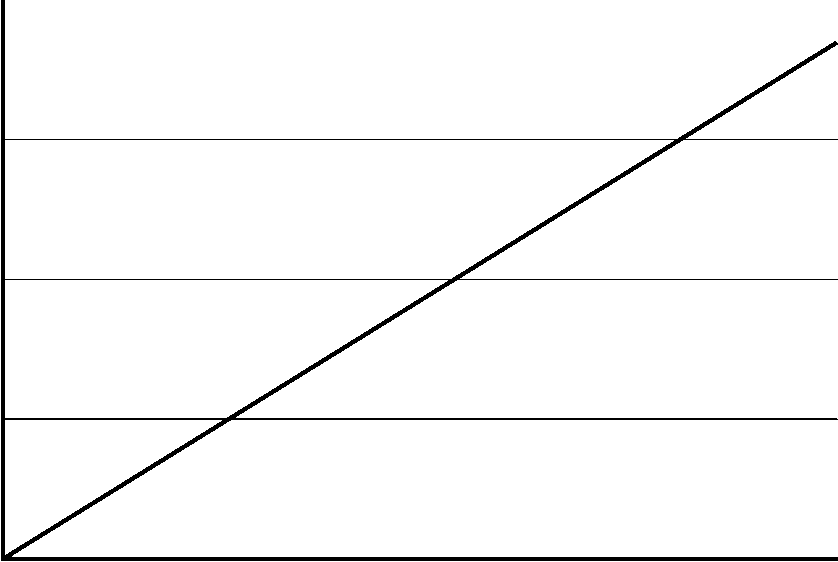 本文□□□□□□□□□□□□□□□□□□□□□□□□□□□５□□□□10□□□□15□□□□20□□□□25□□□□□□□□□□□□□□□□□□□□□□□□□□□□□□□□□□□□□□□□□□□□□□□□□□□□□□□□□□□□□□□□□□□□□□□□□□□□□□□□□□□□□□□□□□□□□□□□□□□□□□□□□□□□□□□□□□□□□□□□□□□□□□。本文□□□□□□□□□□□□□□□□□□□□□□□□□□□５□□□□10□□□□15□□□□20□□□□25□□□□□□□□□□□□□□□□□□□□□□□□□□□□□□□□□□□□□□□□□□□□□□□□□□□□□□□□□□□□□□□□□□□□□□□□□□□□□□□□□□□□□□□□□□□□□□□□□□□□□□□□□□□□□□□□□□□□□□□□□□□□□□。本文□□□□□□□□□□□□□□□□□□□□□□□□□□□５□□□□10□□□□15□□□□20□□□□25□□□□□□□□□□□□□□□□□□□□□□□□□□□□□□□□□□□□□□□□□□□□□□□□□□□□□□□□□□□□□□□□□□□□□□□□□□□□□□□□□□□□□□□□□□□□□□□□□□□□□□□□□□□□□□□□□□□□□□□□□□□□□□。本文□□□□□□□□□□□□□□□□□□□□□□□□□□□５□□□□10□□□□15□□□□20□□□□25□□□□□□□□□□□□□□□□□□□□□□□□□□□□□□□□□□□□□□□□□□□□□□□□□□□□□□□□□□□□□□□□□□□□□□□□□□□□□□□□□□□□□□□□□□□□□□□□□□□□□□□□□□□□□□□□□□□□□□□□□□□□□□。本文□□□□□□□□□□□□□□□□□□□□□□□□□□□５□□□□10□□□□15□□□□20□□□□25□□□□□□□□□□□□□□□□□□□□□□□□□□□□□□□□□□□□□□□□□□□□□□□□□□□□□□□□□□□□□□□□□□□□□□□□□□□□□□□□□□□□□□□□□□□□□□□□□□□□□□□□□□□□□□□□□□□□□□□□□□□□□□。本文□□□□□□□□□□□□□□□□□□□□□□□□□□□５□□□□10□□□□15□□□□20□□□□25□□□□□□□□□□□□□□□□□□□□□□□□□□□□□□□□□□□□□□□□□□□□□□□□□□□□□□□□□□□□□□□□□□□□□□□□□□□□□□□□□□□□□□□□□□□□□□□□□□□□□□□□□□□□□□□□□□□□□□□□□□□□□□。本文□□□□□□□□□□□□□□□□□□□□□□□□□□□５□□□□10□□□□15□□□□20□□□□25□□□□□□□□□□□□□□□□□□□□□□□□□□□□□□□□□□□□□□□□□□□□□□□□□□□□□□□□□□□□□□□□□□□□□□□□□□□□□□□□□□□□□□□□□□□□□□□□□□□□□□□□□□□□□□□□□□□□□□□□□□□□□□。本文□□□□□□□□□□□□□□□□□□□□□□□□□□□５□□□□10□□□□15□□□□20□□□□25□□□□□□□□□□□□□□□□□□□□□□□□□□□□□□□□□□□□□□□□□□□□□□□□□□□□□□□□□□□□□□□□□□□□□□□□□□□□□□□□□□□□□□□□□□□□□□□□□□□□□□□□□□□□□□□□□□□□□□□□□□□□□□。本文□□□□□□□□□□□□□□□□□□□□□□□□□□□５□□□□10□□□□15□□□□20□□□□25□□□□□□□□□□□□□□□□□□□□□□□□□□□□□□□□□□□□□□□□□□□□□□□□□□□□□□□□□□□□□□□□□□□□□□□□□□□□□□□□□□□□□□□□□□□□□□□□□□□□□□□□□□□□□□□□□□□□□□□□□□□□□□。本文□□□□□□□□□□□□□□□□□□□□□□□□□□□５□□□□10□□□□15□□□□20□□□□25□□□□□□□□□□□□□□□□□□□□□□□□□□□□□□□□□□□□□□□□□□□□□□□□□□□□□□□□□□□□□□□□□□□□□□□□□□□□□□□□□□□□□□□□□□□□□□□□□□□□□□□□□□□□□□□□□□□□□□□□□□□□□□。本文□□□□□□□□□□□□□□□□□□□□□□□□□□□５□□□□10□□□□15□□□□20□□□□25□□□□□□□□□□□□□□□□□□□□□□□□□□□□□□□□□□□□□□□□□□□□□□□□□□□□□□□□□□□□□□□□□□□□□□□□□□□□□□□□□□□□□□□□□□□□□□□□□□□□□□□□□□□□□□□□□□□□□□□□□□□□□□。本文□□□□□□□□□□□□□□□□□□□□□□□□□□□５□□□□10□□□□15□□□□20□□□□25□□□□□□□□□□□□□□□□□□□□□□□□□□□□□□□□□□□□□□□□□□□□□□□□□□□□□□□□□□□□□□□□□□□□□□□□□□□□□□□□□□□□□□□□□□□□□□□□□□□□□□□□□□□□□□□□□□□□□□□□□□□□□□。本文□□□□□□□□□□□□□□□□□□□□□□□□□□□５□□□□10□□□□15□□□□20□□□□25□□□□□□□□□□□□□□□□□□□□□□□□□□□□□□□□□□□□□□□□□□□□□□□□□□□□□□□□□□□□□□□□□□□□□□□□□□□□□□□□□□□□□□□□□□□□□□□□□□□□□□□□□□□□□□□□□□□□□□□□□□□□□□。本文□□□□□□□□□□□□□□□□□□□□□□□□□□□５□□□□10□□□□15□□□□20□□□□25□□□□□□□□□□□□□□□□□□□□□□□□□□□□□□□□□□□□□□□□□□□□□□□□□□□□□□□□□□□□□□□□□□□□□□□□□□□□□□□□□□□□□□□□□□□□□□□□□□□□□□□□□□□□□□□□□□□□□□□□□□□□□□。文　　　献(１)	Name : “Title English”, 雑誌名, Vol.巻数, No.号数 p.000 (発行年)
著書名：「タイトル」，雑誌名，Vol.巻数，No.号数 p.ページ数 (発行年)(２)	Name and Name : “Title Eng”, 雑誌名, Vol.巻数, No.号数 pp.000-000 (発行年)
著書名・著書名：「タイトル」，雑誌名，Vol.巻数，No.号数 pp.ページ数 (発行年)(３)	Name, Name, and Name : “Title Eng”, 雑誌名, Vol.巻数, No.号数 pp.000-000 (発行年)
著書名・著書名・著書名：「タイトル」，雑誌名，Vol.巻数，No.号数 pp.ページ数 (発行年)(４)	著書名：「タイトル」，雑誌名，Vol.巻数，No.号数 pp.ページ数 (発行年)(５)	著書名：「タイトル」，雑誌名，Vol.巻数，No.号数 pp.ページ数 (発行年)(６)	著書名：「タイトル」，雑誌名，Vol.巻数，No.号数 pp.ページ数 (発行年)(７)	著書名：「タイトル」，雑誌名，Vol.巻数，No.号数 pp.ページ数 (発行年)(８)	著書名：「タイトル」，雑誌名，Vol.巻数，No.号数 pp.ページ数 (発行年)(９)	著書名：「タイトル」，雑誌名，Vol.巻数，No.号数 pp.ページ数 (発行年)(10)	著書名：「タイトル」，雑誌名，Vol.巻数，No.号数 pp.ページ数 (発行年)(11)	著書名：「タイトル」，雑誌名，Vol.巻数，No.号数 pp.ページ数 (発行年)